Representação literáriaAs personagens também se movimentamFizemos, agora a pouco, alguns exercícios para melhorar a nossa postura. Casando essa importante prática com outra muito importante, a leitura, vamos fazer nossa representação literária dessa semana!Sendo assim, deve ser produzida uma pequena tirinha em que uma das personagens da nossa leitura apareça passando orientações sobre a prática de exercícios. Tenha liberdade para situar a personagem em uma cena possível dentro do texto e utilize-se desse contexto para explicar o por quê de essa personagem fazer esses exercícios.Sua tirinha deve ter no mínimo, três e no máximo seis quadros.Deixe claro que personagem foi representada.Seja criativo (a)!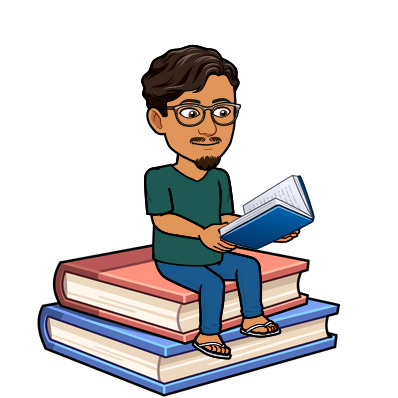 